Внимание.Внимание –  это сосредоточенность психической деятельности на определенном объекте. С помощью внимания обеспечивается отбор необходимой информации.Пример упражнений для развития внимания Пройди лабиринт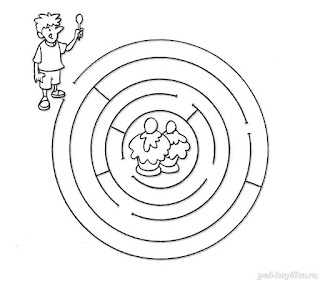 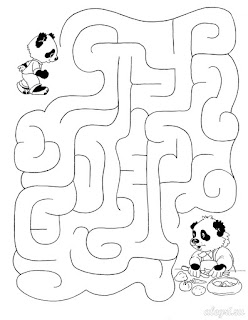 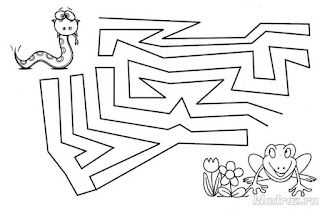 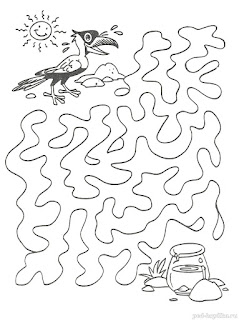 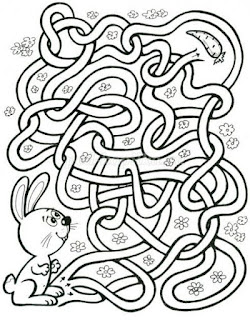 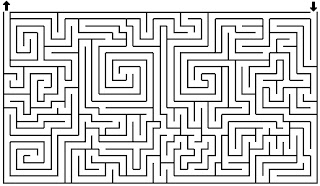 Найди цифры в порядке возрастания, а затем в порядке убывания 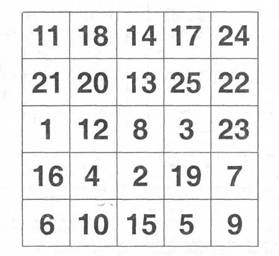 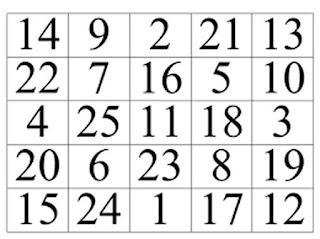 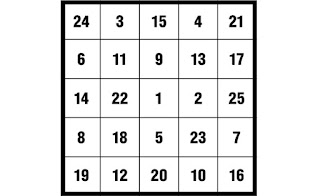 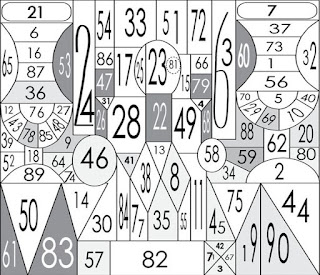 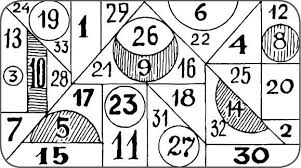 Найди буквы в алфавитной последовательности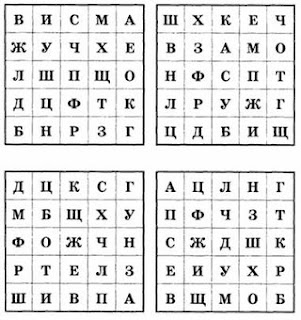 Нарисуй в соответствующих фигурах соответствующие знаки начиная с первой строки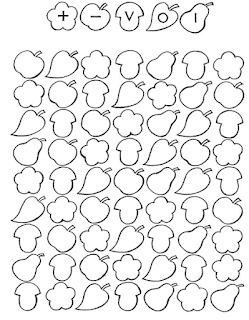 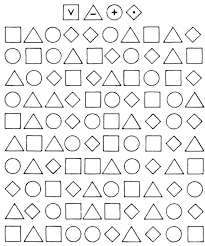 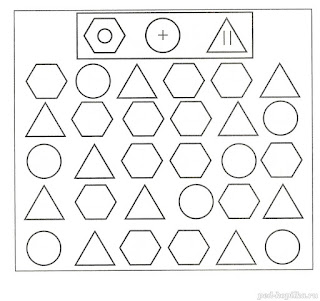 Найди отличия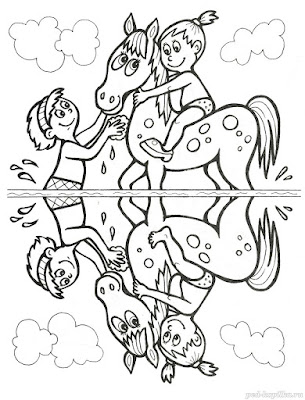  Найди пару к цифрам запиши получившиеся числа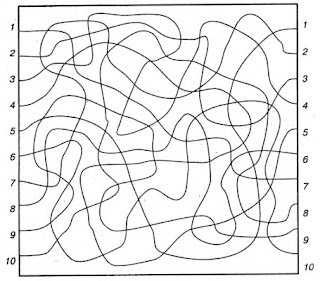 Найди цифры и закрась участок в соответствии с условиями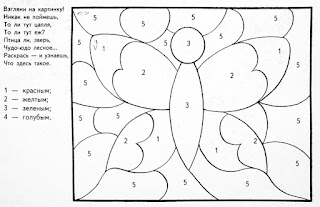 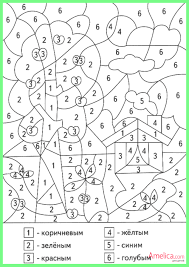 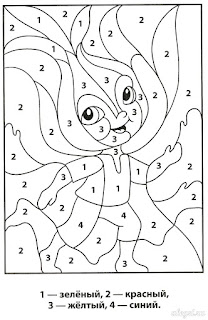 Найди и посчитай спрятанные фигуры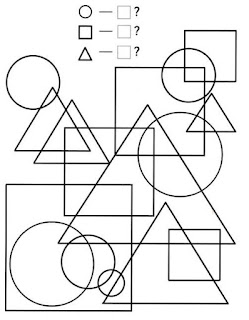 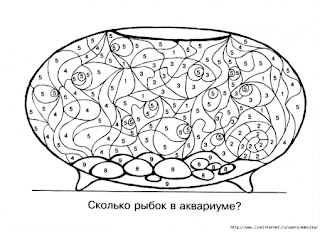 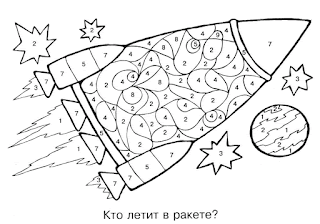 